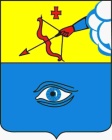 ПОСТАНОВЛЕНИЕ__03.08.2020___                                                                                       № __20/33_ г. ГлазовО внесении изменений в Административный регламент по  предоставлению муниципальной услуги «Прекращение права  пожизненного наследуемого владения земельным участком, находящимся  в  неразграниченной государственной  собственности или в муниципальной  собственности», утвержденный постановлением Администрации города Глазова от 31.12.2013 № 20/36Руководствуясь Федеральным законом от 27.07.2010 № 210-ФЗ «Об организации предоставления государственных и муниципальных услуг», постановлением Администрации города Глазова от 27.06.2011 № 18/53 «Об утверждении Порядка разработки и утверждения административных регламентов по предоставлению муниципальных услуг в муниципальном образовании «Город Глазов» и Уставом муниципального образования «Город Глазов», П О С Т А Н О В Л Я Ю :          1. Внести в Административный регламент по  предоставлению муниципальной услуги  «Прекращение права  пожизненного наследуемого владения земельным участком, находящимся в  неразграниченной государственной собственности или в муниципальной  собственности», утвержденный постановлением Администрации города Глазова от 31.12.2013 № 20/36,   следующие изменения:1.1. Подпункт 3.7  пункта 3 исключить.2. Настоящее постановление подлежит официальному опубликованию в средствах массовой информации.3. Контроль за исполнением данного постановления оставляю за собой.Администрация муниципального образования «Город Глазов» (Администрация города Глазова) «Глазкар» муниципал кылдытэтлэн Администрациез(Глазкарлэн Администрациез)Глава города ГлазоваС.Н. Коновалов